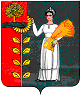 П О С Т А Н О В Л Е Н И ЕАДМИНИСТРАЦИИ СЕЛЬСКОГО ПОСЕЛЕНИЯ НОВОЧЕРКУТИНСКИЙ СЕЛЬСОВЕТДобринского муниципального района Липецкой областиРоссийской Федерации14.12. 2020 г.	                            с. Новочеркутино                                                  № 106Об определении мест, предназначенных для выгула домашних животных на территории сельского поселения Новочеркутинский сельсовет Добринского муниципального района Липецкой области
	Рассмотрев представление прокуратуры Добринского района от 01 декабря 2020 года № 29-2020  «Об устранении нарушений законодательства о животном мире и об ответственном обращении с животными», в соответствии с Федеральным законом от 6 октября 2003 года № 131-ФЗ «Об общих принципах организации местного самоуправления в Российской Федерации», Федеральным законом от 27 декабря 2018 года № 498-ФЗ «Об ответственном обращении с животными и о внесении изменений в отдельные законодательные акты Российской Федерации», Уставом сельского поселения Новочеркутинский сельсовет, администрация сельского поселения Новочеркутинский сельсовет ПОСТАНОВЛЯЕТ:1. Определить следующие территории для выгула домашних животных на территории сельского поселения Новочеркутинский сельсовет Добринского муниципального района Липецкой области с установкой соответствующих вывесок: - село Новочеркутино: территория между улицей Набережная и рекой Плавица;- село Александровка: территория на въезде на улицу Интернациональная с северной стороны;- деревня Архиповка: территория на въезде на улицу Самарская с южной стороны;- деревня Сомовка: территория на въезде на улицу Сомовская с южной стороны;- поселок имени Ильича: территория за улицей Центральная в середине улицы с левой стороны;- село Павловка: территория при въезде в деревню с правой стороны;- деревня Георгиевка: территория в конце улицы Георгиевской;- деревня Кочегуровка: территория на въезде на улицу Кочегуровская с левой стороны;- деревня Кочетовка: территория в конце улицы Кочетовской;- деревня Евлановка: территория за улицей Евлановская в середине улицы с левой стороны;- деревня Смеловка: территория при въезде в деревню с правой стороны;2. Обеспечить информирование населения сельского поселения Новочеркутинский сельсовет об установлении мест для выгула домашних животных и разместить его на официальном сайте администрации сельского поселения в информационно-телекоммуникационной сети «Интернет».3. Контроль за исполнением настоящего постановления оставляю за собой.Г лава  администрации сельского поселенияНовочеркутинский сельсовет	Е.Е. Зюзина